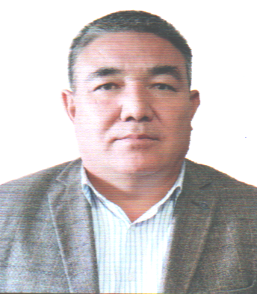 МАЪЛУМОТНОМАОТАБОЕВ ЎКТАМЖОН ТУРҒУНАЛИЕВИЧ  30.09.2022  йилдан буён:«Юнусобод деҳқон бозори»   Акциядорлик  Жамиятида  директор в.б.МЕХНАТ ФАОЛИЯТИ:1984-1987 йй.-  Фарғона вилояти СПТУ-4, талаба1987-1989 йй. – Ҳарбий хизмат1990-1990 йй.-   Тошкент шаҳар уй қурилиш бошқармаси, ишчи1990-2003 йй.-  Тошкент шаҳар ИИББ йўл ҳаракати хавфсизлиги, инспектор2011-2012 йй.-  “Миробод деҳқон бозори”ОАЖ директор муовини2012-2012 йй.-  “Миробод деҳқон бозори”ОАЖ директор в.б, директор2012-2018 йй.-  “Миробод деҳқон бозори” АЖ директор  директори2018-2019 йй.-  “Чилонзор буюм савдо комплекси” АЖ бошқарув раисининг ўринбосари2022 йилнинг 30 сентябрдан шу кунга қадар “Юнусобод дехқон бозори” АЖда директор в.б Оилали: 4 нафар фарзанди борУй манзили: Тошкент шаҳар, Чилонзор тумани, 8-мавзе, 8а-49 хонадонТуғилган йили:29.01.1969Туғилган йили:29.01.1969Туғилган жой:Фарона вилоятиТуғилган жой:Фарона вилоятиМиллати:узбекМиллати:узбекПартиялиги:йўқМаълумоти:ОлийМаълумоти:ОлийТамомлаган:2001 йилда Тошкент Автомобиль ва йўллар институтиТамомлаган:2001 йилда Тошкент Автомобиль ва йўллар институтиМутахассислиги:Транспорт воситаларидан фойдаланишМутахассислиги:Транспорт воситаларидан фойдаланишИлмий унвони:йўқҚайси чет тилларини билади:Рус тилиҚайси чет тилларини билади:Рус тилиДавлат мукофотлари билан тақдирлан-ганми:Ўзбекистон Республикаси Мустақиллигининг 25 йиллиги кўкрак нишони -2016 йилда,Ўзбекистон Республикаси Мустақиллигининг 26 йиллиги кўкрак нишони -2017 йилда,Давлат мукофотлари билан тақдирлан-ганми:Ўзбекистон Республикаси Мустақиллигининг 25 йиллиги кўкрак нишони -2016 йилда,Ўзбекистон Республикаси Мустақиллигининг 26 йиллиги кўкрак нишони -2017 йилда,Халк депутати:йўқМукаддам судланмаган Мукаддам судланмаган Мукаддам судланмаган Чет элда бўлмаганЧет элда бўлмаганЧет элда бўлмаган